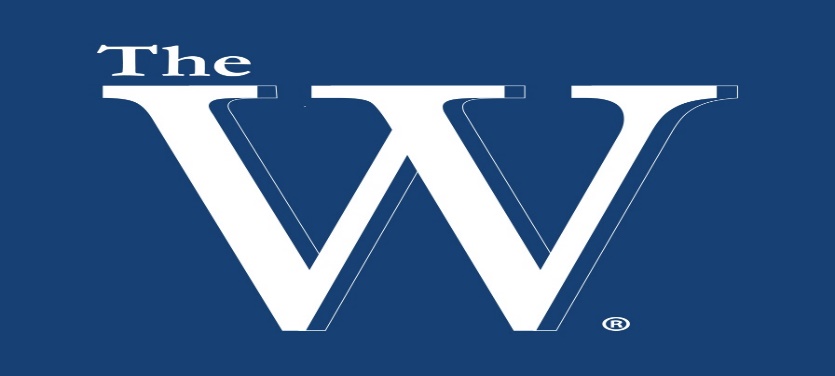 LEGAL ADVERTISEMENT TO APPEAR ON July 11, 2022 and July 18, 2022 CLARION LEDGER ISSUESNOTICE IS HERBY GIVEN THAT MISSISSIPPI UNIVERSITY FOR WOMEN ANTIICPATES PURCHASING THE ITEM LISTED BELOW AS A SOLE SOURCE PURCHASE.RFX # 3160005264 WorldCat Metadata Cataloging, Worldshare ILL and Tipasa (“Services”)ANYONE OBJECTING TO THIS PURCHASE AS A SOLE SOURCE SHOULD EMAIL PURCHASE@MUW.EDUINTERESTED PARTIES WHO HAVE REASON TO BELIEVE THAT THE ITEM (S) ABOVE SHOULD NOT BE CERTIFIED AS A SOLE SOURCE SHOULD RESPOND BY EMAIL IN ACCORDANCE WITH INSTRUCTIONS FOUND AT THE FOLLOWING LINK NO LATER THAN August 8, 2022 at 2:00 pm (Central Time):https://www.muw.edu/resources/purchasing/documentsANGIE ATKINS662-329-72231100 College StreetColumbus, MS   39701purchase@muw.edu